ГОСУДАРСТВЕННОЕ АВТОНОМНОЕ УЧРЕЖДЕНИЕ
ЯРОСЛАВСКОЙ ОБЛАСТИ 
«ИНФОРМАЦИОННОЕ АГЕНТСТВО «ВЕРХНЯЯ ВОЛГА»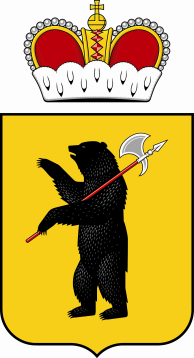 . Ярославль, ул. Максимова, д.17/27. E-mail: info@vvolga-yar.ru Тел./факс (4852) 30-57-39 КПП 760401001, ИНН 7604026974от «24» августа 2020г. Заинтересованным лицамЗапрос в целях формированияпредставления о рыночных ценах на оказание услуг по предоставлению Заказчику доступа к информационной системе онлайн мониторинга и анализа телесмотрения на основе данных о фактическом просмотре ТВ-каналов, получаемых непосредственно с абонентского оборудованияВ соответствии с Федеральным законом от 18.07.2011 N 223-ФЗ "О закупках товаров, работ, услуг отдельными видами юридических лиц" и Положением о закупке ГАУ ЯО «Информационное агентство «Верхняя Волга» проводит анализ рынка и просит предоставить ценовое предложение для организации закупки услуг по предоставлению Заказчику доступа к информационной системе онлайн мониторинга и анализа телесмотрения на основе данных о фактическом просмотре ТВ-каналов, получаемых непосредственно с абонентского оборудования.  Вышеназванные услуги должны быть оказаны в соответствии с техническим заданием (Приложение №1 к настоящему запросу).При подготовке ценового предложения необходимо учитывать информацию, представленную в техническом задании (Приложение № 1 к настоящему запросу), а так же следующие условия планируемой закупки:– предполагаемый срок закупки: август-сентябрь 2020 года;– срок оказания услуг: с 01 октября 2020 года по 31 декабря 2020 года.             – порядок оплаты: оплата по договору производится ежемесячно по факту оказанных услуг, согласно Акту оказанных услуг, подписанного обеими Сторонами, на основании счета, выставляемого Исполнителем в последний день месяца, услуги в котором были оказаны. Перечисление оплаты производится Заказчиком в течение 10 (Десяти) рабочих дней с момента получения счета. Акты оказанных услуг и счета-фактуры выставляются Заказчику ежемесячно, не позднее 5 (Пятого) числа месяца, следующего за отчетным периодом.В связи с вышеизложенным просим Вас в срок до 28.08.2020 года направить в наш адрес коммерческое предложение с ценовой информацией о стоимости услуг по предоставлению Заказчику доступа к информационной системе онлайн мониторинга и анализа телесмотрения на основе данных о фактическом просмотре ТВ-каналов, получаемых непосредственно с абонентского оборудования в соответствии с рекомендуемой формой ответа (Приложение № 2 к настоящему запросу).В ответе на запрос должны быть однозначно определены цена единицы товара, работы, услуги и общая цена договора на условиях, указанных в запросе, срок действия предлагаемой цены, расчет такой цены, содержащий стоимость единицы товара, работы, услуги, стоимость поставки товара, стоимость иных накладных расходов, влияющих на общую стоимость ценового предложения, с целью предупреждения намеренного завышения или занижения цен товаров, работ, услуг.Порядок направления предложений – в простой письменной форме по почте или курьером, или в форме скана указанного предложения на электронную почту Заказчика: zakazchik@vvolga-yar.ru (документ должен быть подписан уполномоченным лицом, скреплен печатью организации (при наличии)).Настоящий запрос не является извещением о проведении закупки, офертой или публичной офертой и не влечет возникновения никаких обязанностей у заказчика.Приложения: 1. Форма коммерческого предложения;                       2. Проект договора.Директор ГАУ ЯО «Информационное агентство «Верхняя Волга»                            	                               А. Л. ЛебедевПриложение № 1 к запросу в целях формированияпредставления о рыночных ценах ФОРМАпредоставления цены по договору, проект которого изложен в приложении № 2НА БЛАНКЕ ОРГАНИЗАЦИИ Коммерческое предложениеВ ГАУ ЯО «Информационное агентство «Верхняя Волга»от:______________________________(полное наименование участника, юридический и почтовый адрес)«___» ________ 2020г.В  целях формирования представления о рыночных ценах, на Ваш запрос от ____.____.2020г.,                                                                      (название организации) предлагает стоимость, включающую в себя все налоги, сборы и иные расходы, связанные с оказанием услуг по предоставлению Заказчику доступа к информационной системе онлайн мониторинга и анализа телесмотрения на основе данных о фактическом просмотре ТВ-каналов, получаемых непосредственно с абонентского оборудования:- общая стоимость оказываемых услуг по предоставлению Заказчику доступа к информационной системе онлайн мониторинга и анализа телесмотрения на основе данных о фактическом просмотре ТВ-каналов, получаемых непосредственно с абонентского оборудования, составляет _________________ (сумма указывается цифровым и словесным значение прописью) рублей и формируется, исходя из:- ежемесячная стоимость оказываемых услуг по предоставлению Заказчику доступа к информационной системе онлайн мониторинга и анализа телесмотрения на основе данных о фактическом просмотре ТВ-каналов, получаемых непосредственно с абонентского оборудования, составляет ___________________(сумма указывается цифровым и словесным значение прописью) рублей.Руководитель (должность) ______________________    (Ф.И.О. Руководителя)           м.п. *Инструкции по заполнению1. Участник указывает свое полное фирменное наименование (в т.ч. организационно-правовую форму) и свой юридический и почтовый адрес.2. Цены указанные в коммерческом предложении  должны  включать все таможенные пошлины, налоги (включая НДС) и другие обязательные платежи в соответствии с действующим законодательством Российской Федерации, все транспортные и страховые расходы, расходы на погрузку-разгрузку и т.д. 3.  В своем коммерческом предложении Участник должен представить заполненную форму подписанную лицом, имеющим право в соответствии с законодательством Российской Федерации действовать от лица Участника без доверенности, или надлежащим образом уполномоченным им лицом на основании доверенности, скрепить печатью УчастникаПриложение № 2 к запросу в целях формированияпредставления о рыночных ценах Договор № __________________ _________________, в лице ______________, действующего на основании _________с одной стороны, и Государственное автономное учреждение Ярославской области «Информационное агентство «Верхняя Волга», именуемое в дальнейшем «Заказчик», в лице _______________, действующей на основании ______, с другой стороны, далее вместе именуемые “Стороны”, по отдельности «Сторона», заключили настоящий договор (далее - “Договор”) о нижеследующем:Определение терминов	«_______» (наименование информационной системы)  – информационная система онлайн мониторинга и анализа телесмотрения на основе данных о фактическом просмотре ТВ-каналов, получаемых непосредственно с абонентского оборудования (далее – Система). 	ДОСТУП – возможность ознакомления с отчетами информационной системы через сеть Интернет на сайте ________. Перечень отчетов и временной интервал в отчетах определяется Тарифным соглашением.ДОСТУП Заказчика к системе осуществляется с использованием комплекта АУТЕНТИФИКАЦИОННЫХ ДАННЫХ.АУТЕНТИФИКАЦИОННЫЕ ДАННЫЕ – зарегистрированные Исполнителем уникальный логин (login) и пароль (password), позволяющие идентифицировать Заказчика и используемые для подключения. Один логин и один пароль, зарегистрированные Исполнителем, составляют один комплект АУТЕНТИФИКАЦИОННЫХ ДАННЫХ, который используется для осуществления одного ПОДКЛЮЧЕНИЯ с одного компьютера. Для возможности осуществления Заказчиком нескольких одновременных ПОДКЛЮЧЕНИЙ Исполнитель регистрирует несколько комплектов АУТЕНТИФИКАЦИОННЫХ ДАННЫХ. ДАТА НАЧАЛА ОКАЗАНИЯ УСЛУГ – дата предоставления комплектов АУТЕНТИФИКАЦИОННЫХ ДАННЫХ Заказчику.ТРЕТЬИ ЛИЦА – любое физическое лицо, кроме сотрудников Заказчика, или юридическое лицо, не являющееся стороной по Договору.Предмет договораИсполнитель предоставляет Заказчику ограниченный сроком действия настоящего Договора ДОСТУП к системе. Заказчик использует полученные данные отчетов для оценки зрительской аудитории телеканалов, телепрограмм, телепередач, рекламных роликов при их последующем применении при формировании контентной политики, оценки эффективности размещенной рекламы.Заказчик оплачивает ДОСТУП в порядке и на условиях настоящего Договора.Все права на содержание, название, любое коммерческое и некоммерческое использование торгового наименования системы, включая авторское право и иные права принадлежат Исполнителю. Права и обязанности сторонИсполнитель обязуется:В течение 1 (Одного) рабочего дня с момента подписания договора предоставить Заказчику установленное договором количество комплектов АУТЕНТИФИКАЦИОННЫХ ДАННЫХ. Обеспечивать ДОСТУП к системе в порядке и на условиях настоящего Договора.Исполнитель имеет право:Использовать доступные технические средства для контроля за использованием Заказчиком АУТЕНТИФИКАЦИОННЫХ ДАННЫХ, использованием системы, а также собирать и анализировать статистику использования отчетов в системе; Дополнять, изымать и изменять информацию, содержащуюся в системе;В случае невнесения оплаты Заказчиком в соответствии с п. 4.2. приостановить ДОСТУП до внесения соответствующей суммы. Заказчик имеет право в течение срока ДОСТУПА:Ознакомляться с отчетами из системы с экрана компьютера, планшета при осуществлении ДОСТУПА; Распечатывать и сохранять на своих носителях информацию из системы для ознакомления сотрудниками, партнерами и клиентами Заказчика;Формировать и сохранять собственные списки по различным показателям, предусмотренные программными средствами, обеспечивающими работу системы;Использовать информацию для подготовки отчетов, предоставляемых сотрудникам, партнерам и клиентам Заказчика. Заказчик обязуется:Оплачивать ДОСТУП к системе на условиях настоящего Договора согласно соглашению (Приложение № 1) и в порядке п.4. Договора;Соблюдать следующие Правила работы с системой:для доступа к системе пользоваться только браузерами, рекомендованными Исполнителем. Перечень рекомендованных версий браузеров располагается на сайте Исполнителя _________________ и изменяется по мере обновления браузеров их производителями;не использовать программные средства, имитирующие работу пользователя с системой; не использовать анонимные прокси-серверы;не предпринимать действий, направленных на изучение структуры страниц и клиентского программного кода;не передавать ТРЕТЬИМ ЛИЦАМ АУТЕНТИФИКАЦИОННЫЕ ДАННЫЕ используемые для доступа;При распространении или ином использовании системой, либо информации, содержащейся в ней, Заказчик обязан в каждом таком случае ссылаться на Исполнителя, как на источник информации. Заказчик также должен обязать всех физических и юридических лиц, которым он, предоставляет информацию из системы, ссылаться на Исполнителя, как на источник информации. Рекомендуемый формат ссылки:Источник данных: _________________;Название исследования: "Общая аудитория (Audience)";Период исследования, за который публикуются данные, например: "неделя 19.01.20-25.01.20";Регион исследования, например: “г. Москва”, или “Россия (города с населением 50 тысяч человек и более)”;Исследуемая аудитория, например: "Все 4 +" или "население в возрасте от 4 лет и старше".Исключением из этих условий являются случаи, письменно согласованные с Исполнителем. Провести организационные, технические и иные мероприятия, необходимые для обеспечения возможности получения ДОСТУПА к системе.Соблюдать все права Исполнителя на содержание, название, любое коммерческое и некоммерческое использование системы и любых документов, относящихся к нему, включая авторское право, коммерческую тайну, товарный знак и иные права.За исключением прав, прямо прописанных Заказчиком настоящим Договором, Заказчик не получает каких - либо иных, в том числе подразумеваемых прав.Порядок расчетовОбщая стоимость оказываемых услуг по Договору составляет _________________. Ежемесячная стоимость ДОСТУПА к системе и его характеристики указаны в соглашении (Приложение № 1), которое является неотъемлемой частью Договора.Оплата по Договору производится ежемесячно по факту оказанных услуг, согласно Акту оказанных услуг, подписанного обеими Сторонами, на основании счета, выставляемого Исполнителем в последний день месяца, услуги в котором были оказаны. Перечисление оплаты производится Заказчиком в течение 10 (Десяти) рабочих дней с момента получения счета. Акты оказанных услуг и счета-фактуры выставляются Заказчику ежемесячно, не позднее 5 (Пятого) числа месяца, следующего за отчетным периодом.При получении ДОСТУПА не с начала календарного месяца, оплата осуществляется пропорционально количеству дней после подключения.Моментом исполнения Заказчиком своих обязательств по оплате считается день поступления платежных средств на расчетный счет Исполнителя. В случае, если услуги или их часть не были предоставлены в какой–либо период времени действия Договора, Заказчик готовит и направляет Исполнителю двухсторонний Акт о нарушении условий Договора. В Акте в обязательном порядке указываются причины, по которым Заказчик считает услуги не оказанными или оказанными ненадлежащим образом, с указанием периода времени, в течение которого Заказчик не мог пользоваться услугами Исполнителя в соответствии с условиями настоящего Договора. Данный Акт должен быть составлен и направлен Исполнителю по электронной почте с обязательным дублированием заказной почтой, либо предоставлен в офис Исполнителя.  Исполнитель обязан в пятидневный срок с момента получения подписать Акт, или направить Заказчику мотивированный отказ. В случае непредставления мотивированного отказа, Исполнитель обязан уменьшить суммы счетов, выставляемых Заказчику пропорционально периоду не предоставления услуг. Ответственность сторон За неисполнение или ненадлежащее исполнение обязательств по Договору Стороны несут ответственность в соответствии с действующим законодательством Российской Федерации.В случае просрочки исполнения Заказчиком обязательств, предусмотренных Договором, а также в иных случаях неисполнения или ненадлежащего исполнения Заказчиком обязательств, предусмотренных Договором, Исполнитель вправе потребовать уплаты неустоек (штрафов, пеней). Пеня начисляется за каждый день просрочки исполнения Заказчиком обязательства, предусмотренного Договором, начиная со дня, следующего после дня истечения установленного Договором срока исполнения обязательства. При этом размер пени устанавливается в размере одной трехсотой действующей на дату уплаты пени ключевой ставки Центрального банка Российской Федерации от не уплаченной в срок суммы.За каждый факт неисполнения Заказчиком обязательств, предусмотренных Договором, за исключением просрочки исполнения обязательств, предусмотренных Договором, Исполнитель вправе взыскать с Заказчика штраф в размере ______________ рублей.Размер штрафа устанавливается, исходя из цены договора на момент заключения договора, в соответствии с постановлением Правительства Российской Федерации от 30.08.2017 № 1042, определяемой в следующем порядке:а) 1000 рублей, если цена Договора не превышает 3 млн. рублей (включительно);б) 5000 рублей, если цена Договора составляет от 3 млн. рублей до 50 млн. рублей (включительно);в) 10000 рублей, если цена Договора составляет от 50 млн. рублей до 100 млн. рублей (включительно);г) 100000 рублей, если цена Договора превышает 100 млн. рублей.В случае просрочки исполнения Исполнителем обязательств, предусмотренных Договором, начисляется пеня за каждый день просрочки исполнения Исполнителем обязательства, предусмотренного Договором, в размере одной трехсотой действующей на дату уплаты пени ключевой ставки Центрального банка Российской Федерации от цены Договора.За каждый факт неисполнения или ненадлежащего исполнения Исполнителем обязательств, предусмотренных Договором, за исключением просрочки исполнения обязательств (в том числе гарантийного обязательства), предусмотренных Договором, Исполнитель выплачивает Заказчику штраф в размере _____ рублей.Размер штрафа устанавливается, исходя из цены договора на момент заключения договора, в соответствии с постановлением Правительства Российской Федерации от 30.08.2017 № 1042, определяемой в следующем порядке:а) 10 процентов цены Договора (этапа) в случае, если цена Договора (этапа) не превышает 3 млн. рублей;б) 5 процентов цены Договора (этапа) в случае, если цена Договора (этапа) составляет от 3 млн. рублей до 50 млн. рублей (включительно);в) 1 процент цены Договора (этапа) в случае, если цена Договора (этапа) составляет от 50 млн. рублей до 100 млн. рублей (включительно);г) 0,5 процента цены Договора (этапа) в случае, если цена Договора (этапа) составляет от 100 млн. рублей до 500 млн. рублей (включительно);д) 0,4 процента цены Договора (этапа) в случае, если цена Договора (этапа) составляет от 500 млн. рублей до 1 млрд. рублей (включительно);е) 0,3 процента цены Договора (этапа) в случае, если цена Договора (этапа) составляет от 1 млрд. рублей до 2 млрд. рублей (включительно);ж) 0,25 процента цены Договора (этапа) в случае, если цена Договора (этапа) составляет от 2 млрд. рублей до 5 млрд. рублей (включительно);з) 0,2 процента цены Договора (этапа) в случае, если цена Договора (этапа) составляет от 5 млрд. рублей до 10 млрд. рублей (включительно);и) 0,1 процента цены Договора (этапа) в случае, если цена Договора (этапа) превышает 10 млрд. рублей. В случае неисполнения или ненадлежащего исполнения Исполнителем обязательств, предусмотренных Договором, Заказчик вправе произвести оплату по Договору за вычетом соответствующего размера неустойки (штрафа, пени).В случае просрочки исполнения Исполнителем обязательств (в том числе гарантийного обязательства), предусмотренных Договором, а также в иных случаях неисполнения или ненадлежащего исполнения Исполнителем обязательств, предусмотренных Договором, Заказчик направляет Исполнителю требование об уплате неустоек (штрафов, пени).Общая сумма начисленной неустойки (штрафов, пени) за неисполнение или ненадлежащее исполнение Исполнителем обязательств, предусмотренных Договором, не может превышать цену Договора.Сторона освобождается от уплаты неустойки (штрафа, пени), если докажет, что неисполнение или ненадлежащее исполнение обязательства, предусмотренного Договором, произошло вследствие непреодолимой силы или по вине другой Стороны.К обстоятельствам непреодолимой силы относятся события, на которые Стороны не могут оказывать влияние и за возникновение которых ответственности не несут (землетрясение, наводнение, пожар, и другие стихийные бедствия, принятие органами законодательной власти ограничительных норм права и другие). Указанные события должны оказывать прямое влияние на невозможность надлежащего исполнения Сторонами принятых обязательств по Договору. К таким обстоятельствам не относятся нарушение обязанностей со стороны контрагентов Исполнителя, отсутствие на рынке нужных для исполнения товаров, отсутствие необходимых денежных средств.Сторона, ссылающаяся на обстоятельства непреодолимой силы, обязана в течение 3 (трех) календарных дней известить другую Сторону о наступлении действия или о прекращении действия подобных обстоятельств и предоставить надлежащее доказательство наступления обстоятельств непреодолимой силы. Надлежащим доказательством наличия указанных обстоятельств и их продолжительности будут служить заключения соответствующих компетентных органов.Если Сторона не направит или несвоевременно направит необходимое извещение, то она обязана возместить другой Стороне убытки, причиненные неизвещением или несвоевременным извещением.Стороны могут отказаться от дальнейшего исполнения обязательств по Договору по соглашению Сторон, если обстоятельство непреодолимой силы длится более 30 (тридцати) календарных дней.Стороны ни при каких условиях не начисляют проценты, установленные ст. 317.1 Гражданского кодекса Российской Федерации.Окончание срока действия настоящего договора не освобождает Стороны от ответственности за нарушение его условий в период его действия.Разрешение споров.Все споры и разногласия, которые могут возникнуть в связи с выполнением обязательств по Договору, Стороны будут стремиться разрешать путем переговоров. Претензия направляется в письменной форме с указанием допущенных нарушений со ссылкой на соответствующие положения Договора или его приложений, размер неустойки и (или) убытков, а также действия, которые должны быть произведены для устранения нарушений.Срок рассмотрения писем, уведомлений или претензий не может превышать 10 (десять) рабочих дней со дня их получения.В случае если указанные споры и разногласия не могут быть разрешены путем переговоров, они подлежат разрешению в порядке, предусмотренном действующим законодательством Российской Федерации, в Арбитражном суде Ярославской области.Антикоррупционная оговоркаПри исполнении своих обязательств по настоящему Договору, Стороны, их аффилированные лица, работники или посредники не выплачивают, не предлагают выплатить и не разрешают выплату каких-либо денежных средств или ценностей, прямо или косвенно, любым лицам, для оказания влияния на действия или решения этих лиц с целью получить какие-либо неправомерные преимущества.При исполнении своих обязательств по настоящему Договору, Стороны, их аффилированные лица, работники или посредники не осуществляют действия, квалифицируемые применимым для целей настоящего Договора законодательством, как дача или получение взятки, коммерческий подкуп, а также действия, нарушающие требования применимого законодательства и международных актов о противодействии легализации (отмыванию) доходов, полученных преступным путем.В случае возникновения у Стороны подозрений, что произошло или может произойти нарушение каких-либо положений настоящей Статьи, соответствующая Сторона обязуется уведомить об этом другую Сторону в письменной форме. После письменного уведомления, соответствующая Сторона имеет право приостановить исполнение обязательств по настоящему Договору до получения подтверждения, что нарушения не произошло или не произойдет. Это подтверждение должно быть направлено в течение десяти рабочих дней с даты получения письменного уведомления.Каналы связи «Телефон доверия» Государственного автономного учреждения Ярославской области «Информационное агентство «Верхняя Волга»» 8(4852) 72-92-36.В письменном уведомлении Сторона обязана сослаться на факты или предоставить материалы, достоверно подтверждающие или дающие основание предполагать, что произошло или может произойти нарушение каких-либо положений настоящей Статьи контрагентом, его аффилированными лицами, работниками или посредниками выражающееся в действиях, квалифицируемых применимым законодательством, как дача или получение взятки, коммерческий подкуп, а также в действиях, нарушающих требования применимого законодательства и международных актов о противодействии легализации доходов, полученных преступным путем.В случае нарушения одной Стороной обязательств воздерживаться от запрещенных в настоящем разделе Договора действий и/или неполучения другой Стороной в установленный в настоящем разделе Договора срок подтверждения, что нарушения не произошло или не произойдет, другая Сторона имеет право расторгнуть договор в одностороннем порядке полностью или в части, направив письменное уведомление о расторжении. Сторона, по чьей инициативе был расторгнут настоящий Договор в соответствии с положениями настоящей статьи, вправе требовать возмещения реального ущерба, возникшего в результате такого расторжения.Любая информация, предоставляемая Сторонами друг другу в рамках настоящего Договора, считается конфиденциальной и не подлежит разглашению без письменного согласия на то другой Стороны, за исключением случаев, установленных законом Российской Федерации.Все обязательства в отношении конфиденциальности в вопросах, связанных с исполнением настоящего Договора, Стороны обязуются соблюдать, и после прекращения действия настоящего Договора в течение 3 (Трех) лет.Стороны обязуются ограничить распространение информации, связанной с исполнением настоящего Договора, только кругом лиц, имеющих к ней непосредственное отношение. Стороны обязуются принять все необходимые меры безопасности для защиты  информации, документов и материалов, используемых в рамках настоящего Договора, от несанкционированного доступа.Заключительные положенияДоговор вступает в силу с момента подписания его Сторонами и действует до полного исполнения Сторонами взятых на себя по настоящему Договору обязательств. Срок оказания услуг по настоящему Договору с «01» октября 2020 года по «31» декабря 2020 года.Прекращение (окончание) срока действия Договора не освобождает Стороны от ответственности за неисполнение или ненадлежащее исполнение Договора, если таковые имели место при исполнении условий Договора.Любые изменения и дополнения к Договору должны быть совершены в письменной форме и подписаны надлежаще уполномоченными представителями Сторон.Изменение условий договора, в  том числе изменение цены договора, допускается в случаях, предусмотренных гражданским законодательством Российской Федерации и в случаях, предусмотренных разделом 27 Положения о закупке товаров, работ, услуг государственного автономного учреждения Ярославской области «Информационное агентство «Верхняя Волга».Все уведомления и извещения, необходимые в соответствии с Договором, совершаются в письменной форме и должны быть переданы лично или направлены заказной почтой, электронным сообщением, по факсу или иным способом, позволяющим установить факт отправки корреспонденции, с последующим предоставлением оригинала по адресам, указанным Сторонами.Договор может быть расторгнут по соглашению Сторон, по решению суда, в случае одностороннего отказа одной из Сторон от исполнения Договора в соответствии с гражданским законодательством.Заказчик вправе отказаться от исполнения договора в одностороннем порядке в случае неисполнения (ненадлежащего исполнения) Исполнителем обязательств, предусмотренных договором.В случае установления факта представления Исполнителем недостоверных сведений, послуживших основанием для признания его победителем закупки и заключения с ним договора, Принципал вправе расторгнуть такой договор на любом этапе его исполнения.При исполнении договора не допускается замена поставщика (подрядчика, исполнителя), за исключением случаев, когда новый поставщик (подрядчик, исполнитель) является правопреемником предыдущего поставщика (подрядчика, исполнителя), с которым заключен договор, в соответствии с гражданским законодательством Российской Федерации (в случае реорганизации юридического лица в форме преобразования, слияния или присоединения). В случае перемены поставщика (подрядчика, исполнителя) его права и обязанности переходят к новому поставщику (подрядчику, исполнителю) на тех же условиях и в том же объеме.При расторжении Договора в связи с односторонним отказом Стороны Договора от исполнения Договора другая Сторона Договора вправе потребовать возмещения только фактически понесенного ущерба, непосредственно обусловленного обстоятельствами, являющимися основанием для принятия решения об одностороннем отказе от исполнения Договора.В части отношений между Сторонами, неурегулированной положениями Договора, применяется действующее законодательство Российской Федерации.Если какое-либо из положений Договора становится недействительным, это не затрагивает действительности остальных его положений.Приложения к Договору являются неотъемлемой частью настоящего Договора.Конфиденциальность Для целей настоящего Договора термин «Конфиденциальная информация» означает любую информацию по настоящему Договору, имеющую действительную или потенциальную ценность в силу неизвестности ее третьим лицам, не предназначенную для широкого распространения и/или использования неограниченным кругом лиц, удовлетворяющую требованиям действующего законодательства.Стороны обязуются сохранять Конфиденциальную информацию и принимать все необходимые меры для ее защиты, в том числе в случае реорганизации или ликвидации Сторон. Стороны настоящим соглашаются, что не разгласят и не допустят Разглашения Конфиденциальной информации никаким третьим лицам без предварительного письменного согласия другой Стороны, кроме случаев непреднамеренного и/или вынужденного раскрытия Конфиденциальной информации по причине обстоятельств непреодолимой силы или в силу требований действующего законодательства Российской Федерации, вступивших в силу решений суда соответствующей юрисдикции либо законных требований компетентных органов государственной власти и управления, при условии, что в случае любого такого раскрытия (a) Сторона предварительно уведомит другую Сторону о наступлении соответствующего события, с которым связана необходимость раскрытия Конфиденциальной информации, а также об условиях и сроках такого раскрытия; и (б) Сторона раскроет только ту часть Конфиденциальной информации, раскрытие которой необходимо в силу применения положений действующего законодательства Российской Федерации, вступивших в законную силу решений судов соответствующей юрисдикции либо законных требований компетентных органов государственной власти и управления.Соответствующая Сторона настоящего Договора несет ответственность за действия (бездействие) своих работников и иных лиц, получивших доступ к Конфиденциальной информации.Для целей настоящего Договора «Разглашение Конфиденциальной информации» означает несанкционированные соответствующей Стороной действия другой Стороны, в результате которых какие-либо третьи лица получают доступ и возможность ознакомления с Конфиденциальной информацией. Разглашением Конфиденциальной информации признается также бездействие соответствующей Стороны, выразившееся в необеспечении надлежащего уровня защиты Конфиденциальной информации и повлекшее получение доступа к такой информации со стороны каких-либо третьих лиц.Соответствующая Сторона несет ответственность за убытки, которые могут быть причинены другой Стороне в результате разглашения Конфиденциальной информации или несанкционированного использования Конфиденциальной информации в нарушение условий настоящей статьи, за исключением случаев раскрытия Конфиденциальной информации, предусмотренных в настоящей статье.Передача Конфиденциальной информации оформляется протоколом, который подписывается уполномоченными лицами Сторон.Передача Конфиденциальной информации по открытым каналам телефонной и факсимильной связи, а также с использованием сети Интернет без принятия соответствующих мер защиты, удовлетворяющих обе Стороны, запрещена.Адреса, подписи и банковские реквизиты сторонПриложение № 1к Договору № _______от «____» _________20______ г.СОГЛАШЕНИЕ_________________, в лице ______________, действующего на основании _________с одной стороны, и Государственное автономное учреждение Ярославской области «Информационное агентство «Верхняя Волга», именуемое в дальнейшем «Заказчик», в лице __________, действующей на основании __________, с другой стороны, далее вместе именуемые “Стороны”, по отдельности «Сторона», подписали настоящее соглашение о нижеследующем:ХАРАКТЕРИСТИКИ ДОСТУПАРегионыг. Ярославльг. РыбинскЯрославская область – другие населенные пунктыДетализацияДля телеканалов Первый Ярославский, Рыбинск 40, Первый канал, Россия 1, Матч ТВ, НТВ, Пятый канал, Россия «Культура», Россия 24, Карусель, ОТР, ТВЦ, Рен ТВ, Спас, СТС, Домашний, ТВ 3, Пятница, Звезда, Мир, ТНТ, Муз ТВ:По времени: годовая / месячная / недельная / дневная / часовая / 15-ти минутнаяОстальные измеряемые телеканалы:По времени: годовая / месячная / недельная /дневная Телеканалы: Все измеряемые системой телеканалы.Перечень доступных отчетов: Общие аудиторные показатели: (аудитория (Audience)/охват (Reach)/доля (Share)/рейтинг (TVR)Аудиторные показатели телеканала: (аудитория (Audience)/охват (Reach)/доля (Share)/рейтинг (TVR)Аудитория на телеканалеТОП передачПереходы зрителейСравнение эфира Сравнение эфира по днямПеречень доступных показателейПо телеканалам: аудитория (Audience) / охват (Reach) / доля (Share) / рейтинг (TVR) / средняя продолжительность По телепередачам: аудитория (Audience) / охват (Reach) / доля (Share) / рейтинг (TVR) / средняя продолжительность  Показатели рассчитываются по международным правилам телеизмерений GGTAM.Формат предоставления данныхWeb – интерфейс, отображающий результаты отчетов в графическом и табличном виде.Данные в формате .xls (самостоятельное сохранение в web-интерфейсе)Данные в формате .pdf (самостоятельное сохранение в web-интерфейсе)Срок предоставления данныхЕжедневно, с «01» октября 2020 года по «31»декабря 2020 года.Доступные временные интервалы в отчетах – с даты заключения договора. ДОСТУП предоставляется для трех комплектов АУТЕНТИФИКАЦИОННЫХ ДАННЫХ, а именно: Аутентификационные данные могут быть изменены в течение действия договора по желанию Заказчика на основании официального письма на фирменном бланке с печатью и подписью руководителя Заказчика.Изменения аутентификационных данных могут производиться не чаще одного раза в течение одного календарного месяца.ОПЛАТА ДОСТУПАЕжемесячная стоимость за предоставление ДОСТУПА к системе рассчитывается исходя из: ПОДПИСИ СТОРОНг. Ярославль                       «______» ___________ 20___ г.ЗАКАЗЧИК:ИСПОЛНИТЕЛЬ:_____________________________________________________/____________/М.П._________________/___________/М.П.г. Ярославль                                        «___» __________ 20____ г.Комплект 1E-mail 1: Комплект 2E-mail 2: Комплект 3E-mail 3:Географическая детализацияГеографическая детализацияСтоимость,рублей в месяц(с НДС 20%)Стоимость,рублей в месяц(с НДС 20%)ЯрославльЯрославльРыбинскРыбинскДругие города Ярославской областиДругие города Ярославской областиОт Заказчика:От Исполнителя:______________________/____________/м.п.                                                                           _________________ / ___________/м.п.   